ASUHAN KEPERAWATAN PADA KLIEN GASTRITIS DENGAN MASALAH GANGGUAN RASA NYERI DI PUSKESMAS KALIDAWIR KABUPATEN TULUNGAGUNGKARYA TULIS ILMIAH STUDI KASUSSRI PURWANTINIM.  P17210176031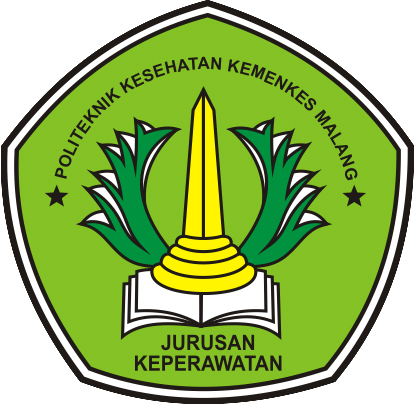 KEMENTRIAN KESEHATAN RIPOLITEKNIK KESEHATAN KEMENKES MALANGJURUSAN KEPERAWATAN PRODI DIII KEPERAWATAN MALANG2018